Твердость наплавок по Виккерсу                                 диаметр отпечатка             твердость  мнжкт 5-1-0,2-0,2           5,8                                   103кмц 3-1                           5,4                                   121панч 11                           6,1                                     92нихром 20/80                  5,1                                    137Прикрепленные изображения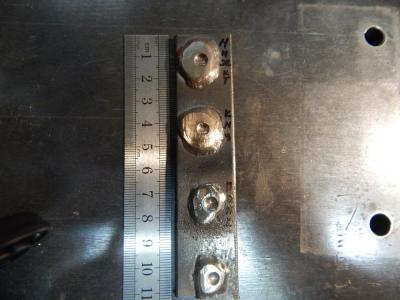 